TOYOHASHI BRUT ART CONTEST Application FormThis contest is open to anyone who has disabilities.You can enter your paintings (must be within 910mm x 727mm) or potteries.Please send this form along with certification of your disabilities (unless there is no disability recognition system in your country or region.) to our E-mail written “Toyohashi Brut Art Contest Application“ in the subject. Please send your art body if you make it to the final selection.This form is available for download in our website (https://wacnet.jp/posts/news257.html).TitleDate of ApplicationYear of artMediumDimensionsArt conceptArt conceptArt conceptArt conceptArt conceptArt conceptFirst nameLast NameDate of BirthStreetCityState / Country / RegionZip CodePhoneE-mailPreferred method of contact:Preferred method of contact:E-mailE-mail  /  PhoneE-mail  /  PhoneDisabilitiesYour remarks:Your remarks:Your remarks:Your remarks:Your remarks:Your remarks:WACNET. “NPO Fukushi Jukankyo Chiiki Center”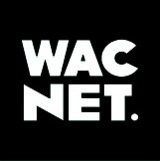 Toyohashi Brut 2021 Executive Committee14-1, Minamikawaramachi, Toyohashi, Aichi, Japan, 4400823E-mail: wac-net@hotmail.co.jp / Website: www.wacnet.jp / Phone: 0532-52-4315